Members are summoned to the Pitcombe Parish Council Meeting to be held at 7.30pm on Tuesday 13th March 2018 at Hadspen Village Hall.Members are reminded that the Council has a general duty to consider the following matters in the exercise of any of its functions: Equal Opportunities (race, gender, sexual orientation, marital status, age and any disability) Crime & Disorder, Health & Safety and Human Rights.Members of the public are invited to attend. The Chairman will allow a period of 10 minutes for questions from the public before the meeting begins. To receive Apologies for Absence.To receive Declarations of any Unregistered Disclosable Interests and to note that a dispensation has been granted for Councillor Comer in relation to item 6. ii. a) to enable her to speak but not to vote on this matter. To approve the minutes of the Parish Council meeting held on 13th February 2018.To receive reports fromCounty Councillor.District Councillor.PCSO.Matter Arising for report:Highways and Drains:Update To note problems with the diversion on Strutters Hill and agree any further action to be taken. To note receipt of a Diversion of Highway Order from the Department for Transport relating to the stopping up of the A371 north of the junction with Shatwell LaneTo consider a draft response to the Local Government Boundary Commission’s ward review consultation.To review Planning Applications, Road Closures, Foot Path Diversions.	Outcomes of applications considered at previous meetings: 18/00060/FUL – Erection of replacement porch to rear of dwelling and timber cladding to existing sections of dwelling to rear. Replacement of uPVC windows with powder coated aluminium windows, Twillbee Cottage, Mill Lane, Pitcombe. BA10 0PE – Granted with conditionsNew Planning Applications: 18/00415/CPO – Hadspen Quarry Extension for the extraction of Hadspen Stone, Grove Farm, Lime Kiln Lane, CASTLE CARY. BA7 7NX18/00161/FUL – The erection of cheese and butter production facility including meeting and welfare areas with associated parking, lighting, landscaping and drainage. White House Farm, Wyke Road, Wyke Champflower, BRUTON. BA10 0PUOther Planning matters: None at time of publishing agendaTemporary Road Closures: None at time of publishing agendaPath Diversions - None.Reports from Portfolio holders not covered elsewhere on the agenda.Finance.To review the Budget vs Spend sheet.To approve the cash book and bank reconciliation for February 2018.To approve payments of: Correspondence/Publications received for report: Highways England - Invitation to comment on the proposed A303 Sparkford to Ilchester Dualling Scheme.Highways England - Invitation to comment on proposals to improve the A358 between the M5 at Taunton and Southfields Roundabout on the A303 near Ilminster.The MG Car Club – To note receipt of information relating to the 2018 Kimber Classic Trial taking place on 7th April. SALC - Invitation to comment on proposals from DEFRA to tackle crime and poor performance in the waste sector, including fly-tipping.Niall Hobhouse – Invitation to visit Shatwell Farm in relation to an upcoming planning application and notification of an Open Day to take place on 7th April. SCC – Information relating to a revised Speed Indicator Device Scheme and to consider taking part.South Somerset District Council – Invitation to attend the Annual Town and Parish Council meeting on Monday 23rd April; to agree any members to attend. Any Other Business:Please note this item can only be used for statements of information and requests for items to be included on the agenda at the next meeting.Date of the next Parish Council meeting: 10th April 2018 at 7.30pm 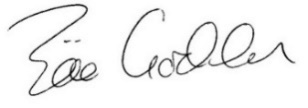 Zöe GoddenParish Clerk06 March 2018Zöe GoddenSalary and expenses February 2018£251.88VikingBlack printer cartridge£ 26.12Paul VincentInstallation of kissing gate£ 39.00Charles BrookMaterials for installation of kissing gate£ 52.80